Voya, Special Olympics Team to Spotlight Retirement Struggles To bring attention to the struggle that workers with disabilities face both in the workplace and in planning for retirement, Voya Financial partnered with the Special Olympics for the Invest in Something Special campaign. Paul Gennaro, Voya's senior vice president of brand and corporate communications, discussed the benefit of the multiplatform approach for the campaign, stating, "It enabled visitors and our team to like and share the engaging content on other social media platforms."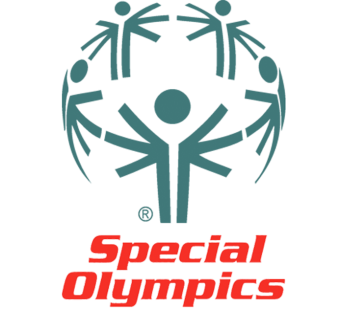 BrandChannel 11/17/17http://brandchannel.com/2017/11/17/5-questions-voya-paul-gennaro-111717/